ANEXO VIRECURSOS GRÁFICOS CONVOCATORIA DE TRAMITACIÓN ANTICIPADA DE SUBVENCIONES PARA CONTRATACIÓN O NOMBRAMIENTO DE PERSONAL PARA MUSEOS Y COLECCIONES MUSEOGRÁFICAS DE ENTIDADES LOCALES DE LA PROVINCIA DE LEÓN. AÑO 2023PARA INSERTAR SOBRE FONDO BLANCO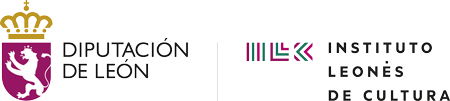 PARA INSERTAR SOBRE FONDOS DE COLOR O BLANCOS SE PODRÁN DESCARGAR RECURSOS EN FORMATOS .AI, .PNG Y .PDF EN LA WEB DEL ILChttps://ilc-dipuleon.es/convocatorias/